.Floor Splits:             “One Step Forward”Intro: 16-count introSTEP RIGHT , TOUCH , STEP LEFT , TOUCH  ;  SIDE , TOGETHER , FORWARD , TOUCHSTEP LEFT , TOUCH , STEP RIGHT , TOUCH  ;  SIDE , TOGETHER , BACK , FLICKRIGHT COASTER STEP , BRUSH  ;  LEFT STEP-LOCK-STEP , BRUSHJAZZBOX with ¼ TURN to RIGHT  ;  EXTENDED WEAVEThis & That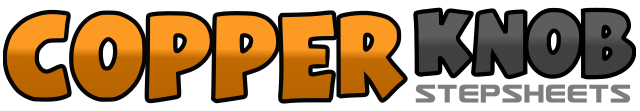 .......Count:32Wall:4Level:Beginner.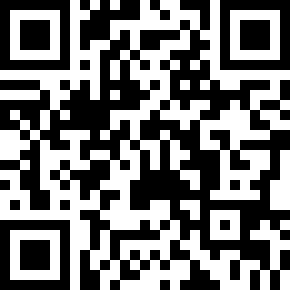 Choreographer:Gary Lafferty (UK) - October 2008Gary Lafferty (UK) - October 2008Gary Lafferty (UK) - October 2008Gary Lafferty (UK) - October 2008Gary Lafferty (UK) - October 2008.Music:Woman - Mark Chesnutt : (Album: Rollin' With The Flow)Woman - Mark Chesnutt : (Album: Rollin' With The Flow)Woman - Mark Chesnutt : (Album: Rollin' With The Flow)Woman - Mark Chesnutt : (Album: Rollin' With The Flow)Woman - Mark Chesnutt : (Album: Rollin' With The Flow)........1-2Step to Right on Right foot , touch Left foot beside Right3-4Step to Left on Left foot , touch Right foot beside Left5-6Step to Right on Right  foot , step on Left foot beside Right7-8Step forward on Right foot , touch Left foot beside Right1-2Step to Left on Left foot , touch Right foot beside Left3-4Step to Right on Right foot , touch Left foot beside Right5-6Step to Left on Left foot , step on Right foot beside Left7-8Step back on Left foot , flick Right foot forward1-2Step back on Right foot , step on Left foot beside Right3-4Step forward on Right foot , brush Left foot forward5-6Step forward on Left foot , lock-step Right foot behind Left7-8Step forward on Left foot , brush Right foot forward1-2Cross-step Right foot over Left , step back on Left foot3-4Turn ¼ Right stepping forward onto Right foot , cross-step Left foot over Right5-6Step to Right on Right foot , cross-step Left foot behind Right7-8Step to Right on Right foot , cross-step Left foot over Right